.TOUCH FORWARD, SIDE, FORWARD, SIDE, BACK, SIDE STEP, TOUCH BACKGRAPEVINE LEFT, HEEL, HEEL, TOUCH BACK, STEP, PIVOT ½SHUFFLE, SHUFFLE, SHUFFLE WITH ¼ TURNCROSS, STEP, CROSS, STEP, CROSSTOUCH SIDE, FORWARD, SIDE, FORWARD, BACK, FORWARDREPEATSundance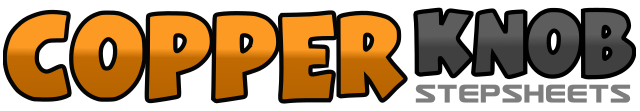 .......Count:32Wall:4Level:Intermediate.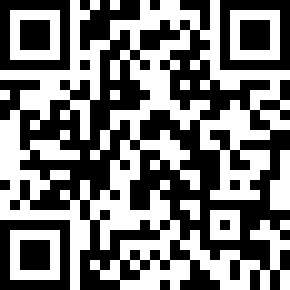 Choreographer:UnknownUnknownUnknownUnknownUnknown.Music:Safe In the Arms of Love - Martina McBrideSafe In the Arms of Love - Martina McBrideSafe In the Arms of Love - Martina McBrideSafe In the Arms of Love - Martina McBrideSafe In the Arms of Love - Martina McBride........1Touch right foot forward2Touch right to side3Touch right forward4Touch right to side5Touch right back and behind left6Step to side with right7Touch left toe behind right and clap8Step to side with left9Step right behind left10Step to side with left11Tap right heel forward clapping at same time12Tap right heel forward clapping at same time13Touch right toe back14Step forward with right15Pivot ½ turn to left hitching left leg as you turn16&17Shuffle forward left, right, left18&19Shuffle forward right, left, right20&21Shuffle left, right, left turning ¼ left on first shuffle22Cross right over left23Step to side with left24Step right behind left25Step to side with left26Cross right over left27Touch left to side28Touch left forward29Touch left to side30Touch left forward31Touch left toe back32Step forward with left